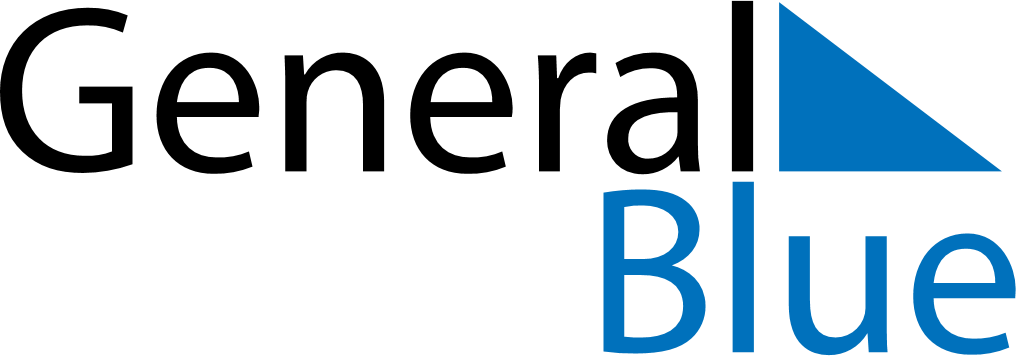 July 2019July 2019July 2019July 2019MayotteMayotteMayotteSundayMondayTuesdayWednesdayThursdayFridayFridaySaturday123455678910111212131415161718191920Bastille Day212223242526262728293031